№ п/пНаименование товара, работ, услугЕд. изм.Кол-воТехнические, функциональные характеристикиТехнические, функциональные характеристики№ п/пНаименование товара, работ, услугЕд. изм.Кол-воПоказатель (наименование комплектующего, технического параметра и т.п.)Описание, значение1.  Спортивный комплекс «Атлет» СП-11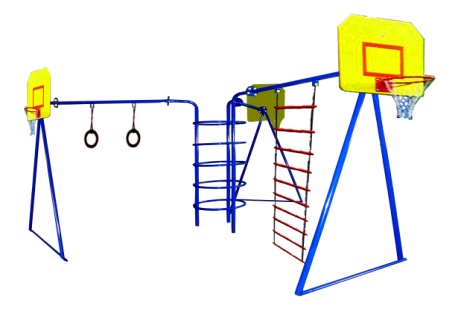 Шт. 11.  Спортивный комплекс «Атлет» СП-11Шт. 1Высота  (мм) 20001.  Спортивный комплекс «Атлет» СП-11Шт. 1Длина  (мм)36001.  Спортивный комплекс «Атлет» СП-11Шт. 1Ширина  (мм)36001.  Спортивный комплекс «Атлет» СП-11Шт. 1Применяемые материалыПрименяемые материалы1.  Спортивный комплекс «Атлет» СП-11Шт. 1Каркас комплекса- 3-х несущих металлических стоек (металлическая труба диаметром 42 мм. и толщиной стенки 3,5мм) и раскосов из металлической трубы диаметром 27 мм в кол-ве 6шт.- нижней рамы из металлической трубы диаметром 27 мм и толщиной стенки 2,7мм)- балки в кол-ве 3шт., выполнены из металлической профильной трубы 40х40 мм, толщина стенки 2 мм. Для прочного соединения стоек с балкой использовать фланец толщиной 5 мм, с 4 отверстиями для крепления. 1.  Спортивный комплекс «Атлет» СП-11Шт. 1Кольца  В кол-ве 5шт, выполненных из металлической трубы диаметром 27 мм и толщиной стенки 3,5мм.1.  Спортивный комплекс «Атлет» СП-11Шт. 1Гимнастические кольца В кол-ве 2шт., выполнены из металлической трубы диаметром 27мм, с гибкойподвеской из короткозвенной цепи 6мм.1.  Спортивный комплекс «Атлет» СП-11Шт. 1Шведская стенкаВ кол-ве 1шт., состоит из двух вертикальных и 6-ти горизонтальных перекладин  выполненных из металлической трубы 32мм., с покраской термопластичной порошковой краской. ГОСТ Р 52301-20131.  Спортивный комплекс «Атлет» СП-11Шт. 1Баскетбольный щит с кольцомВ кол-ве 3шт., выполнен из влагостойкой ламинированной фанеры марки ФСФ толщиной 18мм., металлической трубы диаметром 27мм. с покраской термопластичной порошковой краской.1.  Спортивный комплекс «Атлет» СП-11Шт. 1МатериалыВлагостойкая фанера марки ФОФ сорт 2/2, все торцы фанеры закруглены, радиус 20мм, ГОСТ Р 52169-2012 Детали из фанеры имеют полиакрилатное покрытие, специально предназначено для применения на детских площадках, стойко к сложным погодным условиям, истиранию, устойчиво к воздействию ультрафиолета и влаги. Металл покрашен полимерной термопластичной порошковой краской. Заглушки пластиковые, цветные. Все метизы оцинкованы. ГОСТ Р 52301-2013